PLAYER RECRUITMENT OFFICER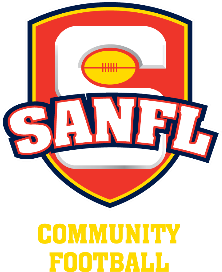 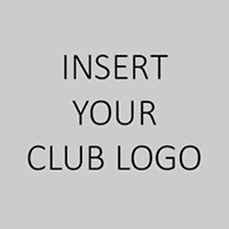 Reports to: CommitteePurpose of the roleThe Player Recruitment Officer is to promote the club within the community to attract and register new players and keeping existing players within the club. Qualifications & Desirable CharacteristicsHold current or willing to obtain a volunteer “Working with Children Check”Works well in a team environmentOrganisational skillsEffective communication skillsDuties and ResponsibilitiesPrior, during and post season duties for the Player Recruitment Officer may include but are not limited to:Advertise and promote the playing opportunities of your club.Be the first point of contact for parents and potential players wanting to know more about your club.Running a “come and try” or “meet the coach” days and inviting potential players to come and experience the sport and your club culture.Create and maintain a register of key relationships in recruitment (e.g. junior clubs, schools etc).Implement player recruitment strategies.Create marketing information which can be provided to club participants and new potential players and maintain latest recruitment information on the club website.At the end of each year review and update your position description to ensure it continues to reflect the requirements of the role.Time Commitment: 1 – 2 hours per week or as requested